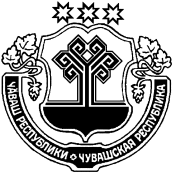 Об особенностях предоставления лицами, поступающими на должность руководителя муниципального учреждения Русско-Алгашинского сельского поселения Шумерлинского района Чувашской Республики сведений о цифровых финансовых активах, цифровых правах, утилитарных цифровых правах и цифровой валюте в 2021 году  В соответствии с Постановлением Правительства РФ от 09.02.2021 № 142 "Об особенностях представления отдельными категориями лиц сведений о цифровых финансовых активах, цифровых правах, утилитарных цифровых правах и цифровой валюте в 2021 году"администрация Русско-Алгашинского сельского поселения Шумерлинского района                             п о с т а н о в л я е т: 1. Установить, что по 30 июня 2021 г. включительно лицо, поступающее на должность руководителя муниципального учреждения Русско-Алгашинского сельского поселения Шумерлинского района Чувашской Республики (при поступлении на работу), вместе со сведениями о своих доходах, об имуществе и обязательствах имущественного характера и о доходах, об имуществе и обязательствах имущественного характера своих супруги (супруга) и несовершеннолетних детей представляет уведомление о принадлежащих ему, его супруге (супругу) и несовершеннолетним детям цифровых финансовых активах, цифровых правах, включающих одновременно цифровые финансовые активы и иные цифровые права, утилитарных цифровых правах и цифровой валюте (при их наличии) по форме согласно приложению № 1 к Указу Президента Российской Федерации                    от 10 декабря 2020 г. № 778 "О мерах по реализации отдельных положений Федерального закона "О цифровых финансовых активах, цифровой валюте и о внесении изменений в отдельные законодательные акты Российской Федерации".2. Настоящее постановление вступает в силу после официального опубликования в информационном издании «Вестник Русско-Алгашинского сельского поселения Шумерлинского района» и подлежит размещению на официальном сайте Русско-Алгашинского сельского поселения Шумерлинского района.Глава администрацииРусско-Алгашинского сельского поселения                                            В.Н.СпиридоновЧĂВАШ  РЕСПУБЛИКИÇĚМĚРЛЕ РАЙОНĚЧУВАШСКАЯ РЕСПУБЛИКА ШУМЕРЛИНСКИЙ  РАЙОН  ВЫРĂС УЛХАШ ЯЛ ПОСЕЛЕНИЙĚН ПУÇЛĂХĚ ЙЫШĂНУ«02» марта   2021  №23Вырăс Улхаш салиАДМИНИСТРАЦИЯ РУССКО-АЛГАШИНСКОГО СЕЛЬСКОГО ПОСЕЛЕНИЯ ПОСТАНОВЛЕНИЕ«02» марта  2021 №23село Русские Алгаши